PRESUPUESTO INSTITUTO DE ESTUDIOS DEL MINISTERIO PÚBLICOVIGENCIA 2021:PRESUPUESTO GASTOS: Para la vigencia fiscal 2021 el presupuesto asignado para el IEMP para funcionamiento e inversión es por un valor total de $2.497.085.001, conforme al Decreto 1805 del 31 de diciembre de 2020, distribuido de la siguiente manera:Proyectos de Inversión IEMP 2021: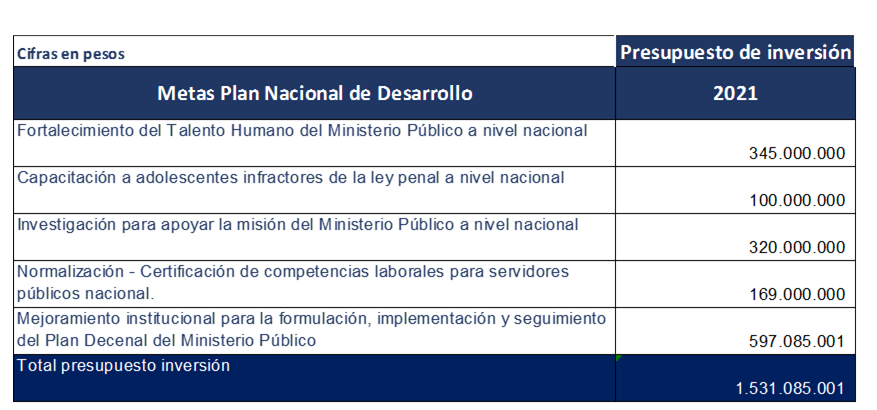 Se presenta un resumen de las fichas técnicas de cada uno de los proyectos de inversión. 1. NOMBRE DEL PROYECTO: FORTALECIMIENTO DEL TALENTO HUMANO DEL MINISTERIO PÚBLICO A NIVEL NACIONALBPIN: 2017011000146HORIZONTE DEL PROYECTO: 2017 – 2021OBJETIVO: Actualizar a los funcionarios del Ministerio Público en conocimientos y habilidades que permitan la protección de derechos, la defensa y vigilancia del interés general.RECURSOS SOLICITADOS: $1.525.000.000 (Para vigencia 2021 $345)RESPONSABLE DEL PROYECTO: Carlos Arturo ArboledaMETAS: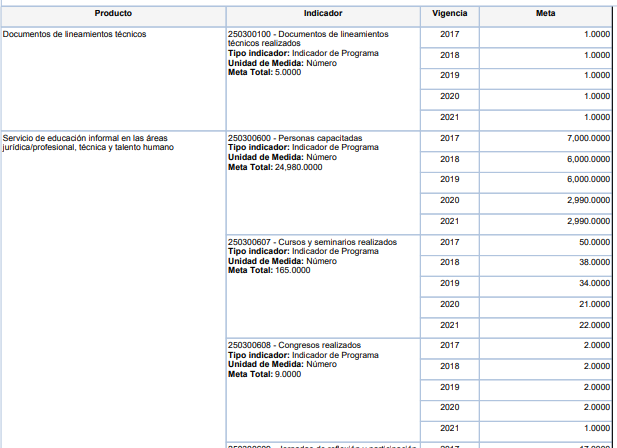 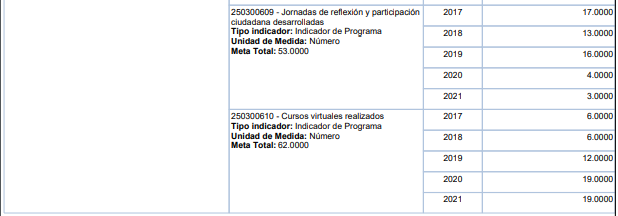 2. NOMBRE DEL PROYECTO: NORMALIZACIÓN - CERTIFICACIÓN DE COMPETENCIAS LABORALES PARA SERVIDORES PÚBLICOS NACIONAL.BPIN: 2018011000939HORIZONTE DEL PROYECTO: 2019 – 2021OBJETIVO: Incrementar calidad del servicio de normalización y certificación de competencias para servidores públicos.RECURSOS SOLICITADOS: $629.000.000 (Para vigencia 2021 $169)RESPONSABLE DEL PROYECTO: Rolan SánchezMETAS: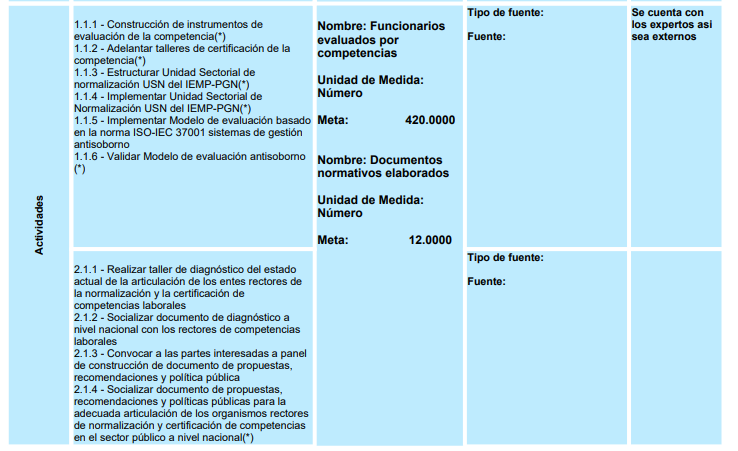 3. NOMBRE DEL PROYECTO: INVESTIGACIÓN PARA APOYAR LA MISIÓN DEL MINISTERIO PÚBLICO A NIVEL NACIONALBPIN: 2018011000866HORIZONTE DEL PROYECTO: 2019 – 2021OBJETIVO: Aumentar la generación de conocimiento especializado en las funciones misionales del Ministerio público.RECURSOS SOLICITADOS: $1.1921.500 (Para vigencia 2021 $345)RESPONSABLE DEL PROYECTO: Luis Enrique Martínez Ballén METAS: 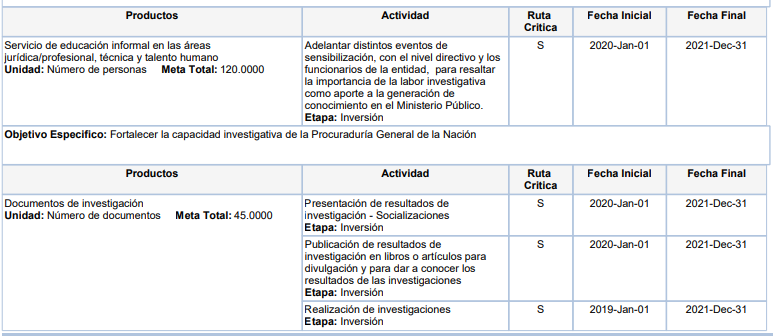 4. NOMBRE DEL PROYECTO: CAPACITACIÓN A ADOLESCENTES INFRACTORES DE LA LEY PENAL A NIVEL NACIONALBPIN: 2018011000878HORIZONTE DEL PROYECTO: 2013-2021OBJETIVO: Fortalecer las instituciones democráticas para la promoción, respeto y protección de Derechos Humanos, la construcción de acuerdos sociales incluyentes y la gestión pacífica de conflictos.RECURSOS SOLICITADOS: $540.000.000(Para vigencia 2021 $100)RESPONSABLE DEL PROYECTO: César Nieto METAS: 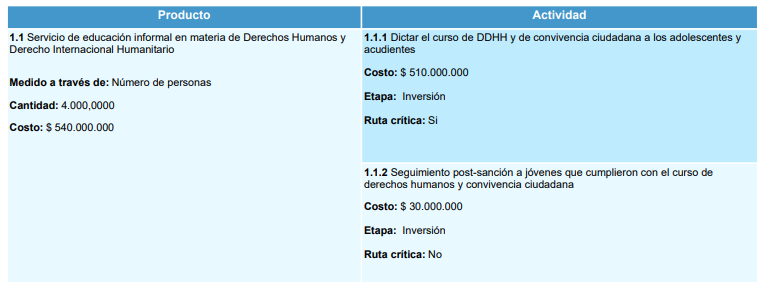 5. NOMBRE DEL PROYECTO: Mejoramiento INSTITUCIONAL PARA LA FORMULACIÓN, IMPLEMENTACIÓN Y SEGUIMIENTO DEL PLAN DECENAL DEL MINISTERIO PÚBLICO Nacional. Levantamiento de previo  concepto el 25 de noviembre, pendiente autorización de desagregación de presupuesto en DNP y desagregación en SIIF. BPIN: 2020011000119HORIZONTE DEL PROYECTO: 2020-2024 OBJETIVO: Mejorar la capacidad de la gestión interinstitucional en los procesos del Ministerio Público.RECURSOS SOLICITADOS: $5.134.266.061 (Para vigencia 2021 $597)RESPONSABLE DEL PROYECTO: Alejandra Fierro METAS: 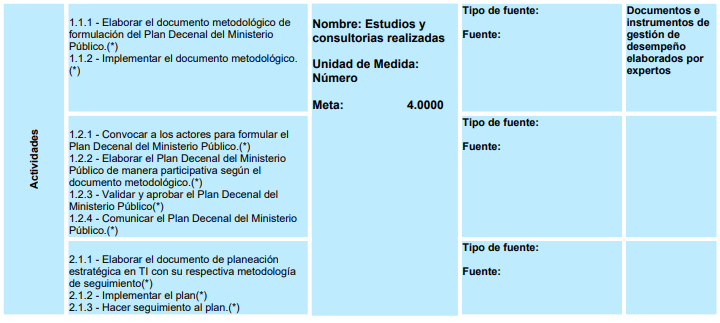 DESCRIPCIONAPR. INICIALFUNCIONAMIENTO $ 966.000.000,00ADQUISICIÓN DE BIENES Y SERVICIOS$ 559.000.000,00GASTOS POR TRIBUTOS, MULTAS, SANCIONES E INTERESES DE MORA$ 7.000.000,00INVERSION$ 1.531.085.001,00CAPACITACIÓN A ADOLESCENTES INFRACTORES DE LA LEY PENAL A NIVEL  NACIONAL$ 100.000.000,00FORTALECIMIENTO DEL TALENTO HUMANO DEL MINISTERIO PÚBLICO A NIVEL  NACIONAL$345.000.000,00INVESTIGACIÓN PARA APOYAR LA MISIÓN DEL MINISTERIO PÚBLICO A NIVEL   NACIONAL$320.000.000,00NORMALIZACIÓN - CERTIFICACIÓN DE COMPETENCIAS LABORALES PARA SERVIDORES PÚBLICOS  NACIONAL$169.000.000,00MEJORAMIENTO INSTITUCIONAL PARA LA FORMULACIÓN DEL PLAN DECENAL DEL MINISTERIO PUBLICO NACIONAL$597.085.001,00